Здравствуйте, студенты   группы ТО  и РЕМОНТ (1 курс)!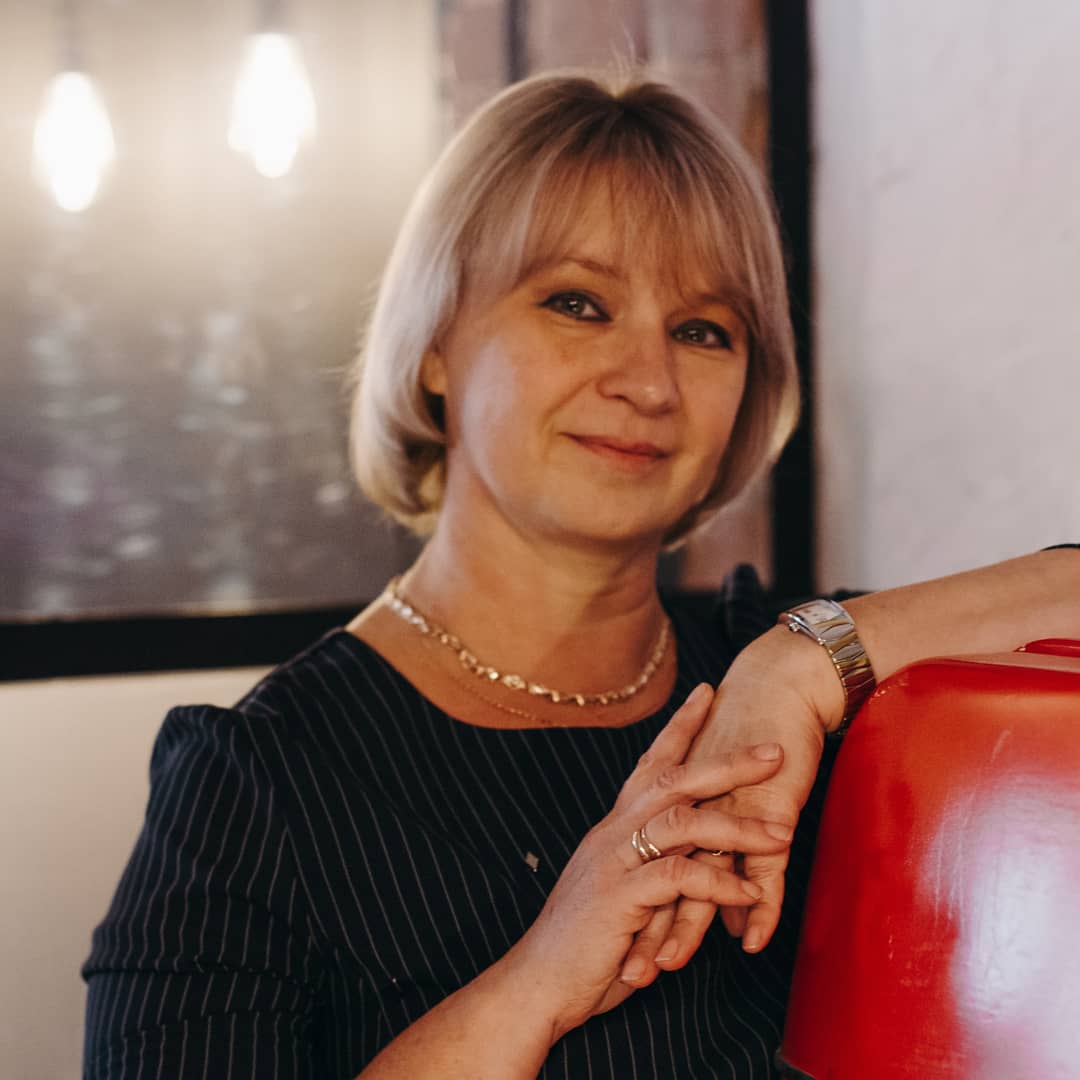            К вам обращается преподаватель русского языка Овчинникова Вероника Анатольевна.            Пожалуйста, внимательно прочитайте все, что написано в данном файле. Здесь представлены материалы урока за 19.01.2021 г.        Напоминаю,  что  вам было  предложено решить тест «ВХОДНАЯ ДИАГНОСТИКА»  в  СДО. Оценки за входную диагностику  я увидела   в СДО  у следующих студентов и за 13.01, 15.01  Остальных студентов  попрошу выполнить данные задания, количество попыток решения и время не ограниченоСЕГОДНЯ ВАШЕМУ ВНИМАНИЮ  ПРЕДЛАГАЕТСЯ ОБШИРНАЯ ЛЕКЦИЯ  С ЗАДАНИЯМИ. ПРОШУ ВНИМАТЕЛЬНО ПРОЧИТАТЬ, ПОДУМАТЬ НАД НЕЙ И ВЫПОЛНИТЬ  4  задания. (Задания находятся внутри  лекции). 	УРОК № 4 (7-8 часов)ТЕМА:  СТИЛИСТИКА. ФУНКЦИОНАЛЬНЫЕ СТИЛИ ЯЗЫКАПравильно построить речевое произведение, подобрать необходимые слова, грамотно их произнести или написать — все это возможно лишь при наличии средств языка. Нормами употребления лексических и грамматических средств литературного языка «ведает» стилистика.Стилистика — это раздел науки о языке, в котором рассматриваются стили языка, а также использование языковых единиц в различных условиях речевого общения. В стилистику входит изучение стилистической окраски языковых средств, их экспрессивных оттенков, синонимии языковых единиц.Основным понятием стилистики является понятие стиля. Слово СТИЛЬ  происходит от лат. stilos 'палочка', которой древние римляне писали на вощаных дощечках.Стиль — это способ использования единиц языка в процессе общения.Развитие языка происходит в рамках функциональных стилей.Об одном и том же предмете или явлении можно рассказать по-разному, используя языковые средства разных стилей. Выбор стиля зависит и от предмета речи, и от общей обстановки, в которой происходит общение. Это может быть и обыденная, повседневная обстановка, и торжественная, и официальная, и непринужденная, дружеская.В лингвистике различаются стилистика языка — анализ стилистической структуры языка, стилистических средств языковых единиц и функциональная стилистика — изучение различных видов речи в соответствии с целями высказывания.Функциональные стили представляют собой разновидность литературной речи, которая выполняет функцию, определяемую условиями речевого общения.Использование того или иного стиля речи зависит от определенных условий: в какой сфере происходит общение, какова тема речи, личность адресанта — говорящего или пишущего и адресата — слушателя или читателя и их взаимоотношения, а также назначения речи.В зависимости от задач речи (общение, сообщение, воздействие) функциональные стили языка делятся на две группы — разговорный и книжные (научный, официально-деловой, публицистический, литературно-художественный).Каждый функциональный стиль имеет определенные сферу использования, функции (роль), специальные языковые средства.Многие слова и предложения могут свободно употребляться в любом стиле (вода, земля, идти, добрый, радостный, он, который и др.). Это стилистически нейтральная, или межстилевая, лексика. В толковых словарях русского языка стилистически нейтральная лексика не имеет особых помет.Наряду с нейтральной лексикой в речи могут использоваться стилистически окрашенные слова (мчаться, минувший, тащиться, очи и др.). В толковых словарях они имеют специальные пометы о стиле, к которому относятся.Разговорный стильОсновная функция разговорного стиля — общение. Он используется в неофициальной обстановке как в устной, так и в письменной речи: в кругу друзей, в дружеских посланиях и т.д.Разговорная речь — это речь непринужденная, без специального, предварительного отбора языковых средств. Она создается в процессе говорения и зависит от ответной реакции собеседника (собеседников). Большую роль в звучащей речи играют интонация, логическое ударение, темп, паузы. Разговаривающие могут пользоваться не только словами, но и жестами, мимикой.Отличительной чертой разговорного стиля являются неофициальный характер отношений между участниками общения, их непосредственное участие в разговоре. К разговорной речи предъявляются менее строгие требования, чем к другим стилям, но тем не менее она имеет свои особенности как в лексике, так и в грамматике.ЗАДАНИЕ 1.  — Прочитайте тексты. Можно ли понять, о чем идет речь в данных диалогах?          Докажите, что они принадлежат к разговорному  стилю.1. — Кто последний?	                       2. — Вчера русский был?За мной — в синем плаще.                             — Ага.Значит, я за синим плащом?                           — А математика?Угу.	                    — Была.                 -   Задание знаешь?                     - Я? Не-а.________________________________________________________________________________________________________________________________________________________Эти небольшие диалоги представляют собой образец разговорной речи, смысл которой понятен обоим собеседникам, несмотря на такие короткие фразы.Основу лексики разговорного стиля составляют общеупотребительные, нейтральные слова. Они наиболее частотны в разговорной речи. В то же время встречаются разговорные и просторечные слова, имеющие в толковых словарях и словарях синонимов стилистическую помету: обучение, преподавание, учение — выучка, учеба (разг.); столько — стока, столечко (прост.), столовая — столовка (прост.). В свою очередь, слова, имеющие оттенок книжности, торжественности (воздвигнуть, шествовать, единодушно, отчизна, ходатайство, декларация и под.), неуместны в разговорной речи.Для разговорной речи характерно использование экспрессивной лексики: домище, ножища, большущий, мальчонка, работяга и подобные.Разговорный стиль имеет свои особенности и в грамматике. Так, к морфологическим особенностям относится прежде всего широкое использование местоимений, местоименных наречий, частиц, междометий. Например:    Ну, я пошел туда, ну... где мы вчера были, в общем, в парк.    А какой вчера фильм шел? — Да какой- то детектив... даже толком не поняла, о чем там речь...    Щуку вчера поймал. Ого-го, какая...Причастия и деепричастия, как принадлежность книжной речи, в разговорном стиле употребляются редко. Вместо них используются синонимичные конструкции. Ср.: Перед нами высокие горы, заросшие редким лесом. — Перед нами горы. Они высокие и заросли мелким лесом. Простое, осложненное причастным оборотом заросшие мелким лесом предложение, характерное для книжной речи, в разговорной заменяется двумя простыми предложениями, где вместо причастия используется глагольная форма заросли.Некоторые существительные имеют книжные и разговорные варианты окончаний падежных форм. Так, существительные муж. р. в форме предл. п. имеют окончание -е в книжной речи: в отпуске, на береге и окончание -у в разговорной: в отпуску, на берегу.Такие существительные, как договоры, бухгалтеры, инженеры, шоферы и др., в разговорной речи имеют вариативную форму с окончанием -а: договора, бухгалтера, инженера, шофера, не характерную для литературного языка.В разговорной и художественной речи употребительны усеченные звательные формы существительных: мам, пап, Наташ, Дим, а также усеченные глагольные формы со значением неожиданного действия (толк, скок, прыг и т.п.): А волк вдруг скок к нему тут на полати... (И. Крылов); Ну, родня и дверями хлоп (П. Бажов).Синтаксис разговорного стиля предопределяется формой диалога. Поэтому в разговорной речи основной единицей общения являются короткие простые предложения, среди которых наиболее частотны односоставные и неполные, слова-предложения, конструкции с вводными и вставными единицами: Ну и красота! А рыбы-то сколько!Среди сложных предложений чаще других встречаются бессоюзные, например: Подай книгу — на столе лежит.  Летом жара была — часто загорали и купались.Значение длительности действия или состояния передается благодаря удвоению слова, например:   Бежал, бежал, все равно опоздал.  И делать ничего не делала, а устала. Спать не спит, а все думу думает.Одним из основных процессов развития русского литературного языка является взаимодействие разговорной речи с книжными стилями.Научный стильНаучный стиль — разновидность книжного стиля литературного языка. Научный стиль зародился в античную эпоху, когда в языке начала создаваться научная терминология.Этот стиль применяется в устной и письменной речи для общения в сфере науки и техники и используется в научных статьях, учебниках, докладах и т.д., ориентирован на систематизацию знаний. Научному стилю присущи определенные языковые особенности: предварительное обдумывание, монологический характер высказывания, строгий отбор языковых средств. Научный стиль отличается тщательным отбором языкового материала (аргументов, фактов). Основная его функция — точная передача и доказательное изложение научной информации. Кроме того, научный стиль выполняет функцию активизации логического мышления читателя. Основными признаками научного стиля являются:абстрактность (отвлеченность);обобщенность изложения;логичность;точность используемого материала.В научном стиле используется несколько пластов лексики: нейтральная (земля, вода, жизнь, демонстрировать, преобладать и др.), общенаучная (процесс, уравнение, мировоззрение, звук, значение, элемент и др.), абстрактная (развитие, творчество, деятельность, фактор и др.), терминологическая (атом, агитация, структура, синтаксис, бронхит и др.). В данном стиле употребляются словосочетания фразеологического типа (звонкий согласный, обособленные  предложения, прямой угол, солнечное сплетение и др.), различного типа речевые клише (представляет собой..., заключается в..., используется для...). Разговорная и просторечная лексика в научном стиле неуместна.Научный стиль имеет особенности и в грамматике. Так, в научных текстах широко распространены причастия, деепричастия, отглагольные существительные. Часто используются существительные в форме ед. ч. в значении мн. ч.: Ландыш зацветет в начале мая. Летний дуб — порода теплолюбивая. Вещественные и отвлеченные существительные могут употребляться в форме мн. ч.: шумы в сердце, морские глубины.Синтаксис научного стиля включает все типичные для книжной речи конструкции. Для него характерен прямой порядок слов в предложении. Для связи в научном стиле широко употребляются вводные слова: во-первых, во-вторых, наконец, итак, таким образом, которые помогают последовательно излагать мысль; сложные союзы типа несмотря на то что, вследствие того,  что и т.д.В научной речи наиболее употребительны сложноподчиненные и простые осложненные предложения, но могут использоваться и односоставные предложения. В них преобладают глагольные формы мн. ч.: предлагаем, отметим, заметьте, докажем и др.; используются слова категории состояния (можно, необходимо и др.): можно доказать, необходимо отметить.В предложениях научного стиля широко распространены цепочки последовательно нанизываемых зависимых существительных в форме род. п., например: исследование особенностей употребления слов категории состояния в безличных предложениях, изучение  специфики единиц физики твердого тела и т.п. Для письменного изложения научных изысканий существуют различные  жанры. Каждый жанр определяет цель и форму изложения  результатов труда ученого: РЕФЕРАТ содержит краткое изложение всех существующих  работ по выбранной проблеме;Доклад готовится автором научного исследования для представления коллегам полученных результатов, часто он описывает научное открытие;трактат (монография) описывает научные взгляды ученого, его концепцию по поводу конкретного изучаемого явления;диссертация — результат авторского исследования проблемы, собственный взгляд ученого, который необходимо отстоять в кругу коллег, доказать справедливость и объективность именно такого подхода к разрешению проблемы;лекция излагает общепринятые сведения о научном явлении и в зависимости от адресата, как правило, носит учебный или популяризаторский характер.                Официально-деловой стильОфициально-деловой стиль — это стиль, который используется для написания различных служебных документов, деловых бумаг: заявлений, докладных записок, протоколов и др.Основная функция делового стиля — точная передача деловой информации. Для каждого типа документов характерно наличие стандартной внешней формы.Деловой стиль характеризуется точностью, сжатостью изложения, использованием штампов: довожу до вашего сведения, в рабочем порядке, согласно приказу, на основании вышеизложенного, в соответствии с постановлением, оплата гарантируется и т. п.Отличительной особенностью деловой речи являются употребление специфической лексики (докладная записка, заявление, ходатайство, получатель, заявитель, вышеизложенный), отсутствие лексики ограниченного употребления (диалектизмов, просторечий), эмоционально окрашенной лексики. Все слова употребляются в прямом значении. Метафоры и устойчивые словосочетания (пословицы, поговорки) в деловом стиле неуместны.Для грамматики делового стиля характерно употребление: отглагольных существительных: неиспользование, перевыполнение, осуществление и др.; глаголов в форме повелительного наклонения: установите, проделайте, сверьте и др.; конструкций с инфинитивом: необходимо указать, должен проиллюстрировать, следует осуществить, поставить в известность (ср.: сообщить), принимать участие (ср.: участвовать и др.); кратких прилагательных: обязан, должен, ответственен и др. Широко употребляются отыменные  предлоги (ввиду, в соответствии с..., в связи с..., вследствие и др.), сложные союзы (в связи с тем что, в силу того что и др.).В деловых текстах, как правило, строгий порядок слов в предложении, преобладают сложные конструкции с большим количеством частей, односоставные безличные предложения, конструкции с причастными и деепричастными оборотами.Деловой стиль используется для написания объявлений. В объявлении выделяются три основные части: к кому обращаются, что сообщается, кто обращается (сообщает). Текст объявления имеет определенную форму:Издательский дом «Книга» высылает по почте (наложенным платежом) комплекты фотопортретов русских писателей. Заказы направляйте по адресу: 127018, Москва, Сущевский вал, 9, отдел «Книга —почтой».Это небольшой текст. Он имеет четкие границы: начало и конец; содержит законченную мысль. В тексте проявляется один из основных признаков делового стиля — точность, не допускающая иного толкования. Все слова употреблены в прямом значении.   Текст заявления отвечает тем же требованиям, но еще имеет определенные требования к расположению частей: в верхнем правом углу размещается «шапка», в которой указывается должность и место работы адресата, ниже пишется фамилия, имя, отчество адресанта в род. п., ниже, посередине, — само слово заявление. Обратите внимание, что по форме — это единая конструкция, одно предложение, поэтому слово заявление пишется со строчной (маленькой) буквы и после него ставится точка.Директору колледжа № 15 доценту Колесникову И. В.студента  2-го курса 23-й группы Травина Д. Е.                                    заявление.Прошу продлить мне сроки сдачи экзаменов за третий семестр, так как во время сессии, с 15 по 25 января с. г., я болел.Документ, подтверждающий уважительную причину моего отсутствия на экзамене, прилагается.                  Число.		Подпись.ВНИМАНИЕ ! В первом предложении данного делового документа отсутствует  предлог    ОТ   перед словом студента . Заявление ч ь е? —студента    никакого предлога здесь не требуется!Публицистический стильПублицистический стиль (от лат. publicus 'общественный') — это стиль, которым пользуются журналисты, общественные деятели. Это речь, рассчитанная на множество слушателей. В публицистическом стиле выделяются следующие подстили: газетно-пуб- лицистический (язык газеты); официальный политико-идеологический (политические постановления и т.п.); массово-политический (выступления на политических собраниях, митингах и т.д.), агитационный (призывы, листовки, воззвания и т.п.).Основные функции публицистического стиля — информационная и воздействующая. Кроме того, публицистический стиль призван формировать мировоззрение читателя, решать просветительские, воспитательные и другие проблемы. В публицистическом тексте не только содержится сообщение о чем-либо, но и выражается отношение автора к высказыванию.Выделяются следующие жанры публицистического стиля: заметка, репортаж, передовая статья, очерк, памфлет, фельетон, рецензия и др.В заметке кратко сообщается о каком-либо интересном факте или явлении, а также событии общественной жизни. Основная черта заметки — информативность, изложение факта (констатация), но не анализ, не рассуждение по этому поводу, например: Сегодня в Центральном выставочном залe Москвы открылась выставка современных художников. Здесь представлены работы разных поколений: и мастеров советской эпохи, и молодых живописцев и скульпторов Российской Федерации, и художников зарубежья, причисляющих себя к русской школе изобразительного искусства. Выставка организована Фондом помощи художественно-графической секции Юнеско и продлится до конца октября с.г. (Из газет).В репортаже повествование соединяется с описанием. В этом жанре главное — отобрать наиболее характерные детали, использовать изобразительно-выразительные средства языка. В репортаже дается оценка, обобщение автора, его размышления, например: Сегодня в Центральном выставочном зале Москвы открылась выставка современных художников. Манеж заполнши люди самых разнообразных вкусов, и это неудивительно: на стенах старейшей выставочной площадки висят картины совершенно непохожих дрУг на друга мастеров кисти. Это и соцреализм от Пластова, и символический реализм от Глазунова, и авангардизм от Рабина, и стилизация от Графовой, и поп-арт от Курепова, и примитивизм от Митьков.Цель статьи — воздействовать на мысли и чувства читателей. Автор обычно отбирает самые яркие факты. Основные черты — строгая логичность, образность, эмоциональность.Рецензия (отзыв) формирует вдумчивого читателя, зрителя, помогает обозначить собственную точку зрения по тому или иному вопросу. В задачи рецензента входит раскрыть положительные и отрицательные стороны текста или действа (литературного произведения, диссертации, статьи, спектакля, кинофильма и т.п.).Публицистический стиль характеризуется строгой логичностью изложения, точностью фактов (в этом публицистический стиль сходен с научным), а также эмоциональностью, что сближает публицистический стиль со стилем художественной литературы. Внут- ристилевые черты определяют лексические и грамматические особенности публицистики.В публицистических текстах используется лексика разных пластов: общественно-политическая, книжная (свершение, сплоченность, единодушно, индустрия, гласность, оппозиция, пропаганда, общество и др.), где особо можно выделить термины (атмосфера, климат, азимут и др.); разговорная (молодчик, шумиха и др.). Широко используются:оценочная лексика: военщина, кляузничать, деликатничать и т.п.;иноязычные слова: тайм-аут ('перерыв в спортивной игре'), консенсус ('соглашение'), брифинг ('короткая пресс-конференция для журналистов');фразеологизмы: загребать жар чужими руками, работать не покладая рук, холодная война, уровень жизни, народные избранники и др.;клише (речевые штампы): важный шаг, достойный вклад, неуклонный рост и т.п.;изобразительные средства языка (эпитеты, метафоры, сравнения): бегущая по волнам памяти, луноликие представительницы среднеазиатских народов и т. п.В публицистическом стиле используются синтаксические конструкции как книжной, так и разговорной речи, простые (полные и неполные) и сложные предложения, конструкции, осложненные однородными членами, причастными и деепричастными оборотами. Часто встречаются вопросительные и отрицательные предложения, риторические вопросы, обращения, например: Что может  быть  ближе и дороже нам, чем край, где мы родились?!Для ученого и публициста важно предельно ясно и доступно изложить свои мысли. Для этого часто используется вопросно-ответная форма: Что такое Гоголь в нашей литературе? Где его место в ней? По крайней мере, в настоящее время он является главою литературы, главою поэтов; он становится на место, оставленное Пушкиным (В.Белинский).В публицистическом, как и в художественном, стиле широко используются выражения, в которых описательно передается смысл другого выражения. Такие выражения называются перифразом, например: В начале марта расплескался неугомонный грачиный крик. Весь день черноперый авангард весны трудится на пашне (А. Марин). Автор использует перифраз, называя грачей черноперым авангардом весны.Мне принесли букет черемухи. Лесная волшебница вызвала из прошлого самые дорогие воспоминания, чистые и нежные, как она сама (Л.Татьяничева).Стиль художественной литературыСтиль художественной литературы (или художественный стиль) —это стиль художественных произведений: рассказов, повестей, романов, пьес, стихотворений и т.д. Основная функция художественного стиля — воздействовать на читателя, а также информировать его о чем-то. Кроме того, художественный стиль выполняет эстетическую функцию. Он учит понимать и ценить родное слово. Через язык художественного произведения воспитывается чувство прекрасного.Мы с интересом читаем произведения великих русских классиков: А.С.Пушкина, М.Ю.Лермонтова, Л.Н.Толстого, А.П.Чехова и др. Почему они так интересны для нас?ЗАДАНИЕ 2. Прочитайте внимательно стихотворение А.С.Пушкина и запишите свое первое впечатление от стихотворения, чтобы после анализа сверить его с тем пониманием, которое появится в результате более глубокого осмысления этого произведения.Ворон к ворону летит, Ворон ворону кричит:Ворон, где б нам отобедать? Как бы нам о том проведать?Ворон ворону в ответ: Знаю, будет нам обед;В чистом поле под ракитой Богатырь лежит убитый.Кем убит и отчего, Знает сокол лишь его, Да кобылка вороная, Да хозяйка молодая. Сокол в рощу улетел, На кобылку недруг сел, А хозяйка ждет милого, Не убитого, живого._______________________________________________________________________________________________________________________________________________________________________________________________________________________________________О чем же стихотворение? Как вы думаете, кого ждет хозяйка? Перечитайте третью строфу. Что объединяет этих персонажей? Откуда им известны убийца и причина его преступления?Как правило, первое впечатление от стихотворения показывает, что читатель не замечает важнейшей информации третьей строфы.Чтобы разобраться, давайте посмотрим, какую характеристику им дает автор. Что известно о богатыре? А почему мы можем говорить, что это положительный герой? Почему он оказался в поле? Может быть, это поле битвы? Или это был поединок?Перечитайте четвертую строфу. Что разлучает тех же персонажей? Почему сокол, верный товарищ богатыря, улетел в рощу? Ведь обученный для охоты сокол наверняка знает дорогу домой.По традиции устного народного творчества — во всех сказках и былинах — у богатыря должен быть... кто? Почему же здесь кобылка (даже не кобыла)?Обратите внимание на время использованных в стихотворении глаголов. Как это влияет на ваше понимание разворачивающейся картины действия? Давайте посмотрим на строение стихотворения. Сколько в стихотворении строф и как они построены? Можно ли сказать, что неторопливости первой строфы противопоставлена стремительность других композиционных частей? Обратите внимание на знаки препинания. Какую дополнительную информацию мы получаем благодаря им?В этих стихах А. С. Пушкин часто использовал метафорический язык устного народного творчества: богатырь как образ положительного, сильного, храброго, могучего, чаще всего доброго и умного русского человека, воина-защитника (но не воина-агрессора) не нуждается в дополнительной характеристике. Она дана нашим национальным сознанием через фольклор. Образ богатыря сопровождает, как правило, конь вороной, а сокол подсказывает, скорее всего, богатырь отправился на охоту (в чистом поле).Образ хозяйки является центральным в этой трагедии. Если разобрать само слово хозяйка  (поработайте со смыслами однокореннных слов хозяйствовать,  хозяйство), становится понятно, что эта женщина и есть есть организатор убийства: она знает, кем убит и отчего, хотя  не  присутствовала при этом, и ждет, хотя, если это был поединок, исход его заранее трудно предугадать! Ее коварство как бы оправдывается тем, что она любит другого (ждет милого), но одновременно усугубляется уверенностью, что все получится. Доказательством того, что это не поединок, служат слова в тексте: на кобылку недруг сел — ведь недруг был пешим и подкарауливал богатыря под ракитой. Роль недруга снижена: он упоминается в ряду тех, кто не мог изменить ситуации, — сокол, кобылка. Кстати, отсутствие коня вороного при богатыре, замена его кобылкой (обратите внимание на смысл, привносимый суффиксом -к-), говорит об умышленности, о подготовке к этому событию: кто, как не хозяйка, может знать, где охотится ее муж, маршрут его движения, может распорядиться определенным образом и на конюшне? Причастие убитый также своим грамматическим значением косвенно указывает на злой умысел: суффикс -т- относит причастие к прошедшему времени и страдательному залогу (значение объекта, с которым совершали действие, «жертвы», которая пострадала от действия).И последний, весьма серьезный аргумент в пользу коварства и зла, творимого в произведении, — образ ворона, также фольклорного воплощения предвестника несчастья, злодеяний. Диалог вещих воронов — это предупреждение автора читателю: здесь содеяно зло! Поэт в каждой строфе, всеми средствами языка открывает нам роль каждого персонажа. Однако наивный читатель не замечает его усилий. Хозяйка, главный злодей произведения, сначала почему-то вызывает у нас сочувствие, хотя автор подчеркивает: она ждет милого, не убитого, живого.Реальность картины стихотворения — вороны питаются трупным мясом — раскрывает другой, художественный план реальности — былинный ворон «питается» падшими душами.Там, где совершено злодеяние, всегда будет обед для коварных помыслов, низменных чувств. Это единственный глагол в форме будущего времени. Время глаголов в стихотворении играет немаловажную роль. Настоящее время показывает, что событие совершается у нас как бы на глазах (ворон к ворону летит, богатырь лежит, хозяйка ждет). Еще свежи «следы» содеянного — глаголы прошедшего времени совершенного вида сокол в рощу улетел, хотя место его обитания или дом хозяина (сокол ведь ручной, ловчий), или степь. Значит, он прячется, так как знает, кем убит и отчего его хозяин. На кобылку недруг сел — на вороного коня вряд ли бы удалось сесть недругу, а обед — преступный пир! — будет, потому что нельзя построить счастье «на крови», и дух беды, злодейства, коварства будет в этом доме всегда.Какие мысли посетят ее нового избранника, если их совместная жизнь будет складываться не очень удачно?Обратите внимание на синтаксические конструкции:   первое  предложение объединяет тему воронов и богатыря, причем   шесть  строк, стилизованных под былинный стих, посвящены неторопливому описанию встречи двух воронов. Это создает впечатление набухающей капли, которая вдруг срывается и резко и сильно бьет... Третья строфа — одно предложение, которое открывает бездну преступления с исчерпывающей информацией: кем и отчего... Четвертая строфа — одно сложносочиненное предложение, объясняющее степень причастности каждого персонажа и мотивы содеянного. Лукавство автора в ловко выстроенном противопоставлении ...а хозяйка..., так как противопоставляет он хозяйку другим участникам драмы — соколу и кобылке; а неискушенному читателю кажется, что это противопоставление относится к богатырю: богатырь лежит убитый, а хозяйка ждет милого. Шестнадцать строк — и целый детектив, минимум языковых средств — и максимум художественного содержания! Идею можно сформулировать известным словосочетанием: «коварство и любовь». А может быть, «ищите женщину»?.. А может быть, «преступление и наказание»?..И не случайно Пушкина называют основоположником современного русского литературного языка. В этом, весьма кратком разборе его стихотворения открывается мастерство художника слова, который в маленьком произведении показывает читателю содержание, достойное целого романа. Вот что такое язык Пушкина!Языком великих мастеров русской и мировой литературы наслаждаются миллионы читателей, его используют их последователи, анализируют ученые, составители словарей.Художественный стиль отличается образностью, выразительностью, эмоциональностью. Образность речи создается благодаря использованию писателями и поэтами ярких слов, т.е. слов, помогающих описать события, явления, рассказать о чем-либо. Слово переводит понятие в образ, чему помогают тропы и стилистические фигуры. Тропы основаны на переносном употреблении слов (метафоры, олицетворения, сравнения, эпитеты и др.), а стилистическими фигурами называются выразительные средства, образованные синтаксически (инверсия, риторический вопрос, риторическое обращение, антитеза, многосоюзие, бессоюзие и др.).Пониманию замысла автора способствует и звучание текста, большое значение для понимания стихотворного произведения имеют строй и ритмика стиха (его поэтические размеры: ямб, хорей, дактиль, амфибрахий и анапест). Звукопись — один из важнейших  приемов поэтических текстов. Рассмотрим современное прозаическое произведение — отрывок из рассказа В.М.Шукшина «Вянет, пропадает».— Идет! — крикнул Славка. — Гусь-Хрустальный идет!Чего орешь-то? — сердито сказала мать. — Не можешь никак потише-то?.. Отойди оттудова, не торчи.Славка отошел от окна.Играть, что ли? — спросил он...Какую? Может, марш?Вот какую-то недавно учил!..Я ее не одолел еще. Давай «Вянет, пропадает»?Играй. Она грустная?Помоги-ка снять. Не особенно грустная, но за душу возьмет.Мать сняла со шкафа тяжелый баян, поставила Славке на колени. Славка заиграл «Вянет, пропадает».Вошел дядя Володя, большой, носатый, отряхнул о колено фуражку и тогда только сказал:Здравствуйте!Здравствуйте, Владимир Николаич, — приветливо откликнулась мать.Славка перестал было играть, чтоб поздороваться, но вспомнил материн наказ — играть без передыху, кивнул дяде Володе и продолжал играть.Дождь, Владимир Николаич?Сеет. Пора уж ему и сеять. — Дядя Володя говорил как-то очень аккуратно, обстоятельно, точно кубики складывал. Положит кубик, посмотрит, подумает — переставит. — Пора... Сегодня у нас... што? Двадцать седьмое? Через три дня октябрь месяц. Пойдет четвертый квартал.Этот фрагмент из художественного текста представляет собой диалог, разговорную форму речи. Каждая реплика обращена к собеседнику, между которыми, судя по содержанию диалога, близкие, доверительные отношения. Об этом свидетельствуют и лексика, и форма обращения, и использованные синтаксические конструкции. Говорящим понятно, о чем идет речь. Они обращаются непосредственно друг к другу. В то же время заметно присутствие автора, который комментирует высказывание собеседников: приветливо откликнулась мать, Славка... кивнул дяде Володе и продолжал играть, говорил... аккуратно, обстоятельно.Наряду с общеупотребительной лексикой встречается просторечие: орешь-то, оттудова, не торчи (в значении 'не высовывайся'), одолел, октябрь месяц.В тексте используются местоимения: вопросительное (какую), неопределенное (какую-нибудь), причем существительные, с которыми обычно эти местоимения употребляются, отсутствуют.В речи героев преобладают короткие односоставные и неполные предложения, что особенно заметно в контрасте с речью автора, где более распространенные конструкции, предложения с однородными и обособленными членами.Используя изобразительно-выразительные средства языка, писатели и поэты знакомят читателей с бытом и духовной жизнью народов разных стран не только в наши дни, но и в далеком прошлом.В художественном стиле для придания тексту возвышенной торжественной окраски, для создания колорита эпохи широко используются устаревшие слова — архаизмы и историзмы.Восстань, пророк, и виждь, и внемли, Исполнись волею моей, И, обходя моря и земли, Глаголом жги сердца людей.(А. Пушкин)Для стиля художественной литературы характерно сочетание особенностей разных стилей. Наиболее часто используются элементы разговорного стиля, также нередки элементы устного народного поэтического творчества:На святой Руси нашей матушке, Не найти, не сыскать такой красавицы. Ходит плавно — будто лебедушка; Смотрит сладко — как голубушка... Молвит слово — соловей поет...(М.Лермонтов)Отличительной особенностью художественного стиля является использование лексики разных пластов: книжной, высокой, сниженной, разговорной; встречаются термины, обороты деловой, официальной речи, выражения, характерные для публицистики. Все эти средства выполняют определенную задачу — помогают писателю в создании произведения.ЗАДАНИЕ № 3 Прочитайте тексты, укажите, в каком стиле они написаны, охарактеризуйте черты данного стиля.     Волк — наиболее крупный представитель семейства псовых, широко распространенный в Северном полушарии: во многих странах Европы, Азии и в большей части Северной Америки. У нас в стране он встречается в арктических тундрах на Крайнем Севере, не исключая и некоторых полярных островов, до южных государственных границ, населяя все природные зоны до альпийского пояса гор включительно. Наиболее многочислен волк в тундре и лесотундре, в степи, лесостепи и полупустыне. В лесных районах этот хищник обычен лишь там, где много диких копытных и где снежный покров не достигает большой высоты. Расчистка тайги, расширение площади сельскохозяйственных угодий, развитие животноводства и прокладка дорог — все эти факторы благоприятствуют жизни волка. Именно в связи с этим волк все больше и больше проникает в таежные районы Сибири, где несколько десятилетий назад этих хищников практически не было.Волк потребляет главным образом животную пищу, поедая диких копытных, птиц, зайцев и многие виды грызунов.(Журнал «Наука и жизнь»)Волки достигли дороги метрах в ста позади саней и, вытянувшись цепочкой, стали быстро нагонять. Иван крепко вцепился в передок саней и смотрел на волков.Впереди отмахивал крупный, грудастый, с паленой мордой... Уже только метров пятнадцать—двадцать отделяло его от саней. Ивана поразило несходство волка с овчаркой. Раньше он волков так близко не видел и считал, что это что-то вроде овчарки, только крупнее. Сейчас понял, что волк — это волк, зверь. Самую лютую собаку еще может в последний миг что-то остановить: страх, ласка, неожиданный властный окрик человека. Этого с паленой мордой могла остановить только смерть. Он не рычал, не пугал— Он догонял жертву. И взгляд его круглых, желтых глаз был прям и прост...	(В. Шукшин);Волк — хищное млекопитающее семейства псовых. Длина тела 1—1,6 метра. Распространены в Евразии, Северной Америке. В России относительно многочислен в зоне степей.                                              (Энциклопедический словарь)Вредный или полезный зверь волк?Такой вопрос задавать неверно, ведь многие животные могут быть и вредными и полезными одновременно.Волк, который нападает на овец или на домашних оленей, приносит людям вред. Но этот же волк в лесу или в тундре чаше охотится за слабыми, больными животными — ведь таких животных легче поймать. Уничтожая больных животных, волк приносит пользу лесу и его обитателям. За это его называют санитаром леса.Но волк охотится не только за больными животными. Его добычей становятся и такие дикие животные, которым не хватает осторожности, ловкости, хитрости, которые отстали в росте от своих собратьев или не набрали сил. Вот и получается, что в лесу, где охотятся волки, чаще встречаются ловкие, быстрые, сильные и хитрые звери и птицы.Помогает волк лесу и еще в одном. Если в лесу разведется слишком много зверей и птиц, им не хватит корма, они начнут голодать, вырастут слабыми, начнут болеть. Уничтожая слабых птиц и зверей, волк как бы «спасает» других животных от голода, вырождения и возможных болезней. Вот почему волка называют еще и сторожем-пастухом диких животных: ведь он по-своему как бы «следит», чтобы звери и птицы росли сильными и здоровыми.Волк очень хитрый и умный зверь. Он скрытен и осторожен.(Энциклопедия «Что такое? Кто такой?»)КУЛЬТУРА РЕЧИКультура речи — это неотъемлемая часть общей культуры человека.Культурная речь — это прежде всего речь литературная, построенная по установленным нормам (общепринятым правилам) русского языка.И нет у нас иного достоянья! Умейте же беречь Хоть в меру сил, В дни злобы и страданья, Наш дар бесценный — речь.(И.Бунин)Культура речи — это совокупность признаков речи и, значит, свойств текста, которые делают речь наиболее пригодной для общения, т.е. коммуникативно-содержательной.К характеристикам культурной речи относятся:правильность;чистота;точность;выразительность;логичность;уместность;богатство.Речь должна быть правильной, т.е. соответствующей норме. Соблюдать нормы современного литературного языка — это знать традиции употребления единиц языка в области орфоэпии, лексики, грамматики, правописания (для письменной речи), стилистики и в соответствии с этим строить свои высказывания. ЗАДАНИЕ № 4  Дайте определение  7 характеристикам   культурной речи и приведите примеры. Проанализируйте свою речь на предмет соответствия данным характеристикам. Определите  свои «слабые»  места и  предложите варианты  выхода из ситуации.   На  сегодня все.   ЖДУ   ОТВЕТЫ НА  4   задания. Тел. 89090193958, Овчинникова  Вероника Анатольевна, кто мне еще не писал, не забывайте представляться, у меня  нет ваших сохраненных контактов (кстати  это тоже один из признаков культуры письменной речи). Входная диагностика   Урок 13.01 Урок 15.01 Ворона А.А. – 4Лещев М.С. – 4Мусихин А.В. – 5Мусихина А.В.- 4Паршаков Г.Г. – 4Попов А.В. – 3Сенаев А.О. – 5Сыркин Д.А. – 5Упоров Е.Ю. – 4Штенцов М.В. – 3Изгагин А. - 2Истомин К. – 3Серебренников Е. - 5Изгагин А. – 5Попов А.В. – 5Серебренников Е. – 5Паршаков Г. – 4Сыркин Д.А. – 5Штенцов М.В. – 5Рябухин  - 5Мусихина А.В. – 5Майстренко  А.– 5Мусихин А.В. – 5 Ворона А.А. - 5Серебренников Е. – 4Мусихин А.В. – 5 Рябухин А. – 5Паршаков Г. – 5Сыркин Д.А.– 5Изгагин  А.– 5 